Gesundheitsamt SalzlandkreisMeldepflichtige Infektionskrankheiten: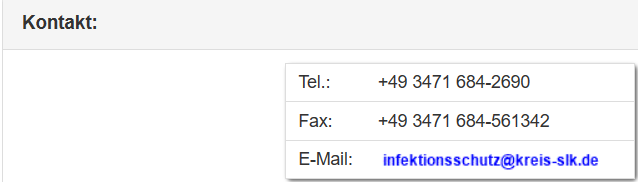 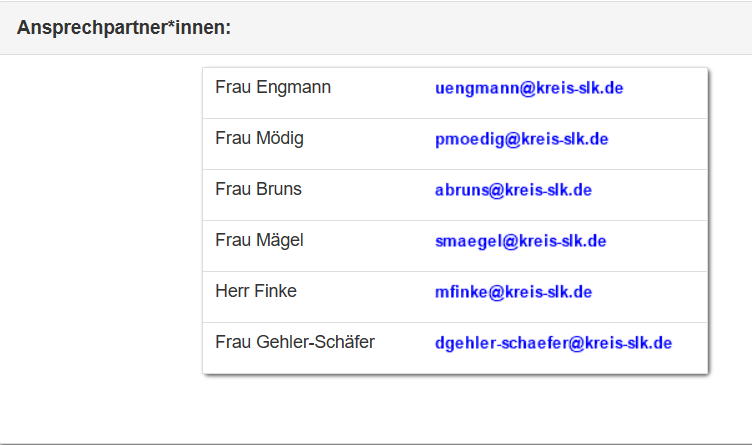 